№ 62                                                                                 16 ноября 2020 годаЧетвертый созыв                                                                  Р Е Ш Е НИЕСобрания депутатов Зеленогорского сельского поселенияО внесении изменений в  Решение Собрания депутатов муниципального образования «Зеленогорское сельское поселение» № 120 от 08.04.2008 «Об утверждении Положения о народных  дружинах по охране общественного порядка на территории муниципального образования «Зеленогорское сельское поселение»»В соответствии с Уставом Зеленогорского сельского поселения Моркинского муниципального района Республики Марий Эл, утвержденный  решением Собранием депутатов муниципального образования «Зеленогорское сельское поселение» от 15 августа 2019 г. № 184 Собрание депутатов Зеленогорского сельского поселения РЕШИЛО:1. Внести в Решение Собрания депутатов муниципального образования «Зеленогорское сельское поселение» №120 от 08.04.2008 «Об утверждении Положения о народных  дружинах по охране общественного порядка на территории муниципального образования «Зеленогорское сельское поселение»» следующие изменения:1.1. наименование Решения изложить в следующей редакции:«Об утверждении Положения о народных  дружинах по охране общественного порядка на территории Зеленогорского сельского поселения Моркинского муниципального района Республики Марий Эл»;1.2. далее по тексту Решения слова «муниципального образования «Зеленогорское сельское поселение» в соответствующем падеже заменить словами «Зеленогорского сельского поселения» в соответствующем падеже;1.3.  в Приложении к решению Собрания депутатов муниципального образования «Зеленогорское сельское поселение» от «08» апреля 2008 г. № 120 наименование Положения изложить в следующей редакции:«Положение о народных  дружинах по охране общественного порядка на территории Зеленогорского сельского поселения Моркинского муниципального района Республики Марий Эл»;	1.4. в подпункте «д» пункта 5.3. слова: «МО «Зеленогорское сельское поселение»» заменить словами: «Зеленогорского сельского поселения»;	1.5. в подпункте «д» пункта 5.4. слова: «муниципального образования «Моркинский муниципальный район»» заменить словами: «Моркинского муниципального района Республики Марий Эл».2. Настоящее решение подлежит официальному опубликованию (обнародованию) и вступает в силу после его официального опубликования (обнародования).Глава поселения							Г.С.ХуснутдиновЯл шотан Зеленогорск илемындепутат–влакын Погынжо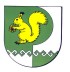 Собрание депутатов    Зеленогорского сельского поселения